4. DEN NA LVT - ÚTERÝ 7. 8. 2018Dnešní, mírně ospalé ráno, nás probudilo do rozcvičky. Já to měl bez ní, tedy jako vždycky. Navíc jsem měl za sebou náročnější noc, a tak si vše vzal na bedra Honza, který zajistil rozcvičku, a já se mohl připravit v poklidu na vše ostatní. 
Po rozcvičce jsme zajistili bodování pořádku, a světe div se, kluci měli o poznání lepší pořádek, přesto si želvičku zasloužila děvčata Denisa s Aničkou. No, a aby byl úklid ještě o něco lepší, tak jsme dali jen malé, usměvavé prasátko. Tentokráte vedlejšímu pokoji. Ve skutečnosti by se ani dávat nemuselo, protože i tam to nebylo špatné.
Následovala snídaně, a po ní jsme si připravili vyhlášení Cano Cupu 2018 na stupních vítězů před jídelnou. Bylo to celkem zábavné.
Nastal čas dopoledního tréninku, kterého se ujal Honza. Věnoval 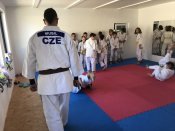 se nejenom stanovenému směru, ale i přípravě Adama Dršťáka na páskování. Je doposud jediným účastníkem LVT, který nemá udělený žádný technický stupeň. Po tréninku, který se mírně protáhl, měla být dohrávka turnaje v pétanque. Jenomže nebylo jasné, že se to stihne do oběda, a tak jsme to raději přesunuli na odpoledne. Dopoledne jsme věnovali želvičkám, tady legendě o jejich putování a výskytu. Děti to nadchlo.Začaly ihned bádat, kde by je mohly najít. Trošičku nás potěšila bystrost dívek, které na jednom obrázku poznaly motorové vozidlo, a někdo další zjistil, že se to auto vyskytuje dokonce v táboře. To už ale Anička veřejně prohlásila, že zná řidiče....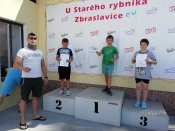 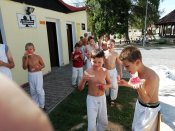 Od té doby se všichni shánějí po něm a jeho vysvětlení, kde že potkal želvičky, a kde by je mohly hledat.
K obědu bylo pečené kuře s bramborem, a k tomu jsme si mohli nabrat i zeleninu. Špatná nebyla ani polévka. 
po obědě následoval tradiční polední klid, a následný trénink. Po tréninku jsme chtěli vzít děti do vody, ale po včerejší příhodě s Rickym jsme to raději vynechali. Stále nevíme, co stálo za příčinou jeho teploty. A když už jsme u toho, tak máme dobré zprávy. Jeho teplota klesla, z čehož máme radost. Horší je to u Ríši, který k nám sice dojede ve čtvrtek, ale jen jako pasivní ú-častník. Nenašlapuje se mu stále nikterak dobře. Ale co, hlavně že má zájem být s námi, i to se počítá.
Koupání jsme tedy raději odložili, a po krátké přestávce spojené se svačinou, jsme se vydali na očekávanou dohrávku pétanque. Hrálo se o třetí a čtvrté místo, kde se střetli Anička s Denisou proti Viktorovi s Tondou. Vyhrála, celkem suverénně děvčata. I tak jsme se rozhodli o udělení dvou třetích míst. Vždyť si to kluci takřka zasloužili. Když píši takřka, tak proto, že kdyby neodpadl Ríša, tak mohl být v těch finálových bojích on s Honzou Svobodou, ale kdo ví.Honza to, že nemohl bojovat do konce, tak to nesl celkem statečně. Přesto bylo vidět, že ho to mrzí, a to my nechceme. Tak jsme mu nachystali jinou šanci. Uspořádali jsme pro něj exhibiční utkání vedoucích, kterého se stal on členem. Tam nastoupili sportovní závodníci v pétanque Pavel Musil, člen juniorského výběru ČR s Honzou Musilem, úřadujícím spolkovým přeborníkem proti Josefu Musilovi, který si vzal k sobě právě Honzu Svobodu. Hrálo se na štěrku, což byl úplně jiný terén, na kterém vynikala skutečná technika. Zprvu to vypadalo beznadějné. Pavel s Honzou jasně vedli. Za stavu 8:2 se situace obrátila a Josef s Honzou Svobodou začali hru vyrovnávat. Nakonec se ujali i vedení 10:8, a jelikož se hrála zkrácená verze do 11 bodů, stačil této dvojici jeden jediný bod. To by byla skvělá senzace. Bohužel se nepovedlo, a nakonec vyhrála dvojice Pavel s Honzou těsně 11:10.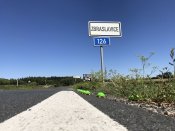 Ale zpět k oficiálnímu turnaji. Jak již jsem uvedl, v boji o třetí místo zvítězila děvčata. Přesto patří naše uznání i k výkonům Viktora Kubelky a Tondy Adama. Oni za to přeci nemohli, že jejich soupeř musel odstoupit, a že tak jim připadl postup. No, a v boji s děvčaty, které jasně vládly hře, vždyť v postupu o finále, prohrály velice těsně, tudíž to byl skvělý soupeř, tak kluci dokázali i dost bodovat. Už za to jim patří uznání. Proto si také zaslouží druhé třetí místo.Ve finálovém boji proti sobě nastoupili spolubydlící z jednoho pokoje. Celou hru se dařilo Alešovi Slukovi a Honzovi Masopustovi, přesto se vše parádně zkomplikovalo, a překvapivě prohráli v poslední hře, když Petr Dusil s Jakubem Hradeckým dali v poslední hře zázračnou pětku, a obrátili tak vítězství na svoji stranu.
Byl to skvělý zápas. Všechny týmy měly své fanoušky. Ti, co fandili správné straně, tedy té vítězné, obdrželi od táborové Fortuny lentilky.
Nastal čas večeře. K ní nám kuchař nachystal špagety. V pitném režimu byla opět voda se šťávou.
Po večeři, když už jsme toho všeho měli poměrně dost, se rozhodl, na nátlak dětí, vydat Honza se všemi do lesa, kde děti stavěly želvičkám nějaká ta bydlení. To byl ale jejich nápad, skutečně.
Asi se jim tam moc líbilo, když se vrátily až ve 20,45 hod., a to mají ve 21,00 hodin večerku. Jak to asi stihnou s tím mytím? No, jak je známe, oni si jistě poradí. Jenom doufáme, že to mytí nějak „neodfláknou“.

Dnešní den byl opět plný činnosti, ale i ohleduplnosti, a zábavy.

Dobrou noc všem rodičům.  
 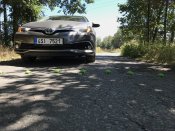 